IVDNE ČUOIGI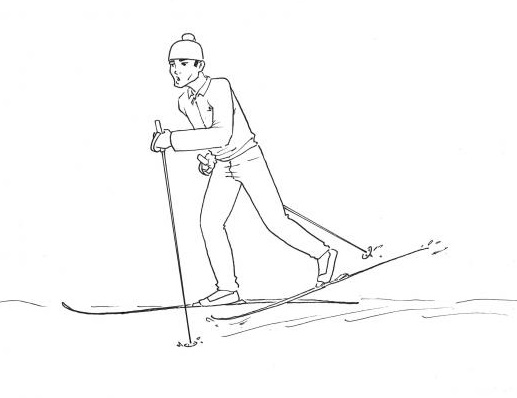 MII SUS LEA?SUS LEAT FISKES BUVSSAT.  MII SUS LEA VEL?SUS LEA RUKSES BÁIDI. MII SUS LEA VEL?SUS LEAT ČUVGESRUKSES FÁHCAT.MII SUS LEA VEL?SUS LEAT ALIT SKUOVAT.MII SUS LEA VEL?SUS LEA RUONÁ GAHPIR.ER DET NOE MER SOM SKAL VÆRE MED PÅ TEGNINGA? DET KAN DU TEGNE OG FARGELEGGE SELV.Ellen Ravna, Sirpmá bajásšaddanguovddáš, Deanu gielda, 2016Govva: Jørn Are Keskitalo, http://ovttas.no/node/12275